xxxOd:	xxxOdesláno:	neděle 10. prosince 2023 17:09Komu:	xxxPředmět:	RE: Objednávka č. 3610004790Přílohy:	Nakit 12.pdfDobrý den,V příloze zasílám podepsanou objednávku Přeji klidné dnyxxxFrom: xxxSent: Friday, December 8, 2023 1:50 PMTo: xxx Cc: xxx Subject: Objednávka č. 3610004790Dobrý den,přílohou Vám zasíláme výše uvedenou objednávku.Vzhledem k povinnosti uveřejňovat veškeré smlouvy v hodnotě nad 50 tis. Kč bez DPH v Registru smluv vyplývající ze zákona č. 340/2015 Sb., Vás žádámeo potvrzení objednávky, a to nejlépe zasláním skenu objednávky podepsané za Vaši stranu osobou k tomu oprávněnou tak, aby bylo prokazatelnéuzavření smluvního vztahu. Uveřejnění v souladu se zákonem zajistí objednatel - Národní agentura pro komunikační a informační technologie, s.p.S pozdravem a přáním příjemného dnexxx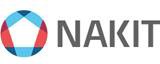 Národní agentura pro komunikační a informační technologie, s. p.Kodaňská 1441/46, 101 00 Praha 10 – Vršovice, Česká republikawww.nakit.cz